Gmina Daleszycepl. Staszica 926 - 021 DaleszyceINFORMACJA POKONTROLNA NR KC-I.432.153.2.2021/PP-4z kontroli w trakcie realizacji projektu nr RPSW.04.03.00-26-0048/16 pn. „Rozbudowa
i przebudowa oczyszczalni ścieków w Daleszycach, Gmina Daleszyce”, realizowanego w ramach Działania 4.3 „Gospodarka wodno-ściekowa”, 4 Osi priorytetowej Regionalnego Programu Operacyjnego Województwa Świętokrzyskiego na lata 2014 – 2020, polegającej na weryfikacji dokumentów w zakresie prawidłowości przeprowadzenia właściwych procedur dotyczących udzielania zamówień publicznych, przeprowadzonej na dokumentach w siedzibie Instytucji Zarządzającej Regionalnym Programem Operacyjnym Województwa Świętokrzyskiego na lata 2014 – 2020 w dniach od 5 do 7 lipca 2021 roku.I. INFORMACJE OGÓLNE:Nazwa i adres badanego Beneficjenta:Gmina Daleszycepl. Staszica 926 - 021 DaleszyceStatus prawny Beneficjenta:Wspólnoty samorządoweII. PODSTAWA PRAWNA KONTROLI:Niniejszą kontrolę przeprowadzono na podstawie art. 23 ust. 1 w związku z art. 22 ust. 4 ustawy z dnia 11 lipca 2014 r. o zasadach realizacji programów w zakresie polityki spójności finansowanych w perspektywie finansowej 2014 – 2020 (Dz.U. z 2020 r., poz. 818 z późn. zm.).III.OBSZAR I CEL KONTROLI:Cel kontroli stanowi weryfikacja dokumentów w zakresie prawidłowości przeprowadzenia przez Beneficjenta właściwych procedur dotyczących udzielania zamówień publicznych 
w ramach realizacji projektu nr RPSW.04.03.00-26-0048/16 pn. „Rozbudowa i przebudowa oczyszczalni ścieków w Daleszycach, Gmina Daleszyce”.Weryfikacja obejmuje dokumenty dotyczące udzielania zamówień publicznych związanych z wydatkami przedstawionymi przez Beneficjenta we wniosku o płatność nr RPSW.04.03.00-26-0048/16-025.Kontrola przeprowadzona została przez Zespół Kontrolny złożony z pracowników Departamentu Kontroli i Certyfikacji RPO Urzędu Marszałkowskiego Województwa Świętokrzyskiego z siedzibą w Kielcach, w składzie:Pan Przemysław Pikuła (kierownik Zespołu Kontrolnego),Pani Anna Zapała – Śledź (członek Zespołu Kontrolnego),Pan Wojciech Nowak (członek Zespołu Kontrolnego),IV. USTALENIA SZCZEGÓŁOWE:W wyniku dokonanej w dniach od 5 do 7 lipca 2021 roku weryfikacji dokumentów dotyczących zamówień udzielonych w ramach projektu nr RPSW.04.03.00-26-0048/16, przesłanych
do Instytucji Zarządzającej Regionalnym Programem Operacyjnym Województwa Świętokrzyskiego na lata 2014 – 2020 przez Beneficjenta za pośrednictwem Centralnego systemu teleinformatycznego SL2014, Zespół Kontrolny ustalił, co następuje:Beneficjent przeprowadził postępowanie o udzielenie zamówienia publicznego w trybie przetargu nieograniczonego, o którym mowa w art. 39 ustawy z dnia 29 stycznia 2004 r. Prawo zamówień publicznych. Przedmiotowe postępowanie zostało wszczęte 14 grudnia 2018 r. poprzez zamieszczenie ogłoszenia o zamówieniu w Biuletynie Zamówień Publicznych
pod numerem nr 662133-2018 i dotyczyło wyboru wykonawcy robót budowlanych polegających na rozbudowie i przebudowie oczyszczalni ścieków w miejscowości Daleszyce. Efektem rozstrzygnięcia postępowania było podpisanie w dniu 31 stycznia 2019 r. umowy
nr 26/2019 pomiędzy Beneficjentem a Panem Robertem Cieślą, prowadzącym działalność gospodarczą pod nazwą ROBERT CIEŚLA METABEX z siedzibą w Morawicy, o wartości 11 495,00 zł brutto.Postepowanie, postanowienia powyższej umowy oraz aneksu nr 1 z dnia 7 czerwca 2019 r., aneksu nr 2 z dnia 24 czerwca 2019 r., aneksu nr 3 z dnia 17 września 2019 r., aneksu
nr 4 z dnia 13 listopada 2019 r., aneksu nr 5 z dnia 8 grudnia 2019 r., aneksu nr 6 z dnia
12 grudnia 2019 r., aneksu nr 7 z dnia 17 stycznia 2020 r., aneksu nr 8 z dnia 30 stycznia 2020 r., aneksu nr 9 z dnia 6 marca 2020 r., aneksu nr 10 z dnia 16 marca 2020 r. były przedmiotem kontroli w dniach od 17 do 20 marca 2020 r. W wyniku tejże weryfikacji
nie stwierdzono błędów i uchybień.Wprowadzone zmiany do umowy nr 26/2019 poprzez zawarcie aneksu nr 11 w dniu 19 marca 2020 r., nr 12 w dniu 20 marca 2020 r., nr 13 w dniu 3 kwietnia 2020 r., nr 14 w dniu
20 kwietnia 2020 r., nr 15 w dniu 23 kwietnia 2020 r., nr 16 w dniu 5 maja 2020 r., nr 17 w dniu 7 maja 2020 r., nr 18 w dniu 14 maja 2020 r., były przedmiotem kontroli w dniach
od 8 do 10 czerwca 2020 r.. W wyniku tejże weryfikacji nie stwierdzono błędów i uchybień.Z kolei w dniach od 1 do 5 lutego 2021 r. weryfikacji poddano postanowienia aneksu
nr 19 z dnia 5 czerwca 2020 r., nr 20 z dnia 19 czerwca 2020 r., nr 21 z dnia 14 sierpnia 2020 r., nr 22 z dnia 26 sierpnia 2020 r., nr 23 z dnia 9 października 2020 r., nr 24 z dnia
29 października 2020 r, nr 25 z dnia 29 października 2020 r. W wyniku tejże weryfikacji
nie stwierdzono błędów i uchybień.Podczas przedmiotowej kontroli weryfikacji poddano postanowienia aneksu nr 26 z dnia
5 lutego 2021 roku oraz nr 27 z dnia 21 kwietnia 2021 r. W wyniku tejże weryfikacji
nie stwierdzono uchybień czy nieprawidłowości. Lista sprawdzająca powyższe aneksy stanowi dowód nr 1 do niniejszej Informacji pokontrolnej.V. REKOMENDACJE I ZALECENIA POKONTROLNE:IZ RPOWŚ na lata 2014-2020 odstąpiła od formułowania rekomendacji oraz zaleceń pokontrolnych.Niniejsza informacja pokontrolna zawiera 3 strony oraz 1 dowód, który dostępny jest do wglądu
w siedzibie Departamentu Kontroli i Certyfikacji RPO, ul. Wincentego Witosa 86, 25 – 561 Kielce.Dokument sporządzono w dwóch jednobrzmiących egzemplarzach, z których jeden zostaje przekazany Beneficjentowi. Drugi egzemplarz oznaczony terminem „do zwrotu” należy odesłać
na podany powyżej adres w terminie 14 dni od dnia otrzymania Informacji pokontrolnej.Jednocześnie informuje się, iż w ciągu 14 dni od dnia otrzymania Informacji pokontrolnej Beneficjent może zgłaszać do Instytucji Zarządzającej pisemne zastrzeżenia, co do ustaleń w niej zawartych. Zastrzeżenia przekazane po upływie wyznaczonego terminu nie będą uwzględnione.Kierownik Jednostki Kontrolowanej może odmówić podpisania Informacji pokontrolnej informując na piśmie Instytucję Zarządzającą o przyczynach takiej decyzji.Kontrolujący: IMIĘ I NAZWISKO: Przemysław Pikuła ………………………………….IMIĘ I NAZWISKO: Anna Zapała – Śledź ………………………………….IMIĘ I NAZWISKO: Wojciech Nowak ………………………………….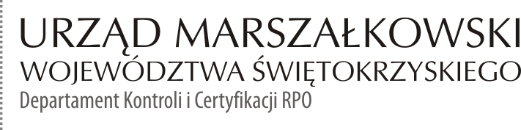 KC-I.432.153.2.2021                                                                                   Kielce, dn. 14.07.2021 r.Kontrolowany/a:…………………………………………